Publicado en  el 26/08/2014 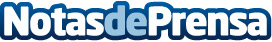 The Bad Plus presenta su nuevo álbum "Inevitable Western"La décima grabación de estudio de The Bad Plus, Inevitable Western, está compuesta en su totalidad de temas originales continuando en la línea de principios que Nate Chinen de The New York Times ha llamado 'populismo avant-garde' – la idea de que la música seria puede ser tan atractiva y accesible como provocativa y orientada hacia el futuro.Datos de contacto:Sony MusicNota de prensa publicada en: https://www.notasdeprensa.es/the-bad-plus-presenta-su-nuevo-album_1 Categorias: Música http://www.notasdeprensa.es